Prot. AOODRSA.REG.UFF. n. 6757Cagliari, 28/04/2016Ai Dirigenti Scolastici delleIstituzioni Scolastiche secondarie di secondo grado della Regione SardegnaLoro SediOggetto: firma Protocollo d’Intesa tra Ufficio Scolastico Regionale e Gruppo Giovani Imprenditori Confindustria Sardegna sul tema alternanza scuola-lavoro – Invito a partecipare alla cerimonia - In riferimento all’oggetto, le SS.LL. sono invitate a partecipare alla cerimonia di presentazione e contestuale firma del Protocollo sull’alternanza scuola-lavoro, che si terrà il giorno 10 maggio 2016 alle ore 12.00 presso la sede della Confindustria in V.le Colombo, 2 a Cagliari.F/to Il Direttore Generale Francesco Feliziani(firma autografa sostituita a mezzo stampa, ai sensidell’art. 3, comma 2 del d.lgs. n. 39/1993)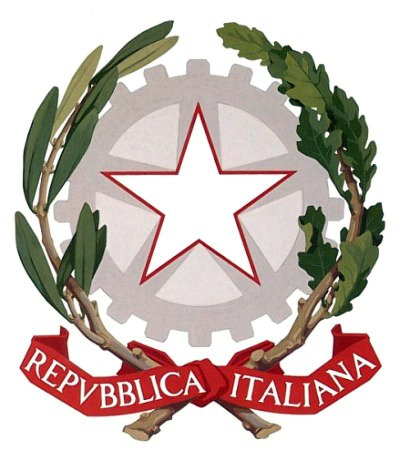 Ministero dell’Istruzione, dell’Università e della RicercaUfficio Scolastico Regionale per la SardegnaDirezione Generale